SS John & Monica Catholic Primary School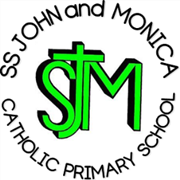 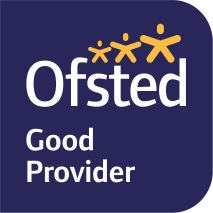 Head Teacher:									M.Elliott (B.Ed. Hons, NPQH)Chantry RoadMoseleyBirmingham B13 8DWTelephone: 0121 464 5868Fax:            0121 464 5046Email:         enquiry@stjonmon.bham.sch.ukWebsite:     www.stjonmon.bham.sch.ukTwitter:       @SSJohnMonicas Curriculum Information LetterDear Parents,We would like to welcome you back to school. We hope that you and your family have had an enjoyable holiday. In this letter you will find an overview of the work that your child will be completing during this term. Please find opportunities to support your child’s learning by doing additional research on any new topics.If you have any questions please speak to me informally in the playground at the end of the day or make an appointment through the school office. Yours sincerely,Mrs. Flaherty / Mrs. Jena(Year 3 Class Teachers) REThe children will be: Exploring the theme of ‘Belonging’ to a community, the school community, their family community and the global community.Exploring Jesus’ teaching on forgiveness, what it means to say sorry and ask for forgiveness.Developing knowledge and understanding of Advent and how Christians prepare for Christmas.  Learning about the life of Saint Bernadette – our class Saint EnglishThe children will be:Learning to spell words using a range of prefixes and suffixes and spelling words from the Y3 spelling list Reading daily in class becoming increasing familiar with a wide range of books, including fairy stories, myths and legends, and retelling some of these orally.Discussing words and phrases that capture the reader’s interest and imagination; checking that the text makes sense by discussing and by explaining the meaning of words in context. Asking questions to improve my understanding of a text.Planning writing by discussing writing similar to that which they are planning to write, in order to understand and learn from its structure, vocabulary and grammar.Organizing paragraphs around a theme; creating settings, characters and plots based on our class text ‘The Jungle Book.’ Proofread my writing and identifying spelling and punctuation errors.Practicing daily the Y3 handwriting joins to produce joined cursive writing.  MathsThe children will be:Counting from 0 in multiples of 4, 8, 50 and 100Finding 10 or 100 more or less than a given number. Recognizing the place value of each digit in a three-digit number (hundreds, tens, ones). Comparing and ordering numbers up to 1000. Reading and writing numbers up to 1000 in numerals and in words. Rounding any number to the nearest 100. Developing a range of strategies to solve addition and subtraction. Understanding formal written methods of column addition and subtractionInstantly recalling number bonds to 20 ScienceThe children will be discovering:How are rocks and fossils different / the same?How are materials attracted to magnets? ComputingThe children will be:Thinking about what information they can share and how to participate positively in an online community.Using a search engine effectively and collecting information to find out about the Rainforest.PEThe children will be: Coving the topics Dance and Gymnastics Every Wednesday a PE Coach will be working with the children in Y3. Please make sure your child has a full PE kit in school. Music The children will be: Learning to play the recorder – every Thursday a recorder teacher will be working with Y3Following the Charanga Music Unit  - ‘Let Your Spirit Fly’ FrenchThe children will be:Counting to 20 in FrenchRecognizing the words for each colour in French. History/GeographyThe children will be investigating:How did people live in Prehistoric Britain? What was similar /different to modern day life? What is a Rainforest? How do people and animals live in this habitat? The children will be creating a model of the rainforest and making animal masks.PSHEThe children will be covering the following topics:How we live in love Anti- Bullying Week (week beginning 11th  November)British Values (Theme Day – 12th December ) HomeworkEach week children will receive the following homework: Home reading books and reading diaries must be in school every day. Children will have two books to read each week. Reading book will be changed on a Friday. Children will also have the opportunity to visit the school library and select a book to read at home. Spelling homework will be given out each Friday and tested on the following Friday. One piece of Maths and/ or English Homework will be given each Friday and corrected with the children on the following Friday. Attendance and PunctualityThis year we have a school target of 97% for pupils in Rec– 6. It is very important that your child attends school every day. Pupils with an attendance level of less than 90% are regarded by the Government as having Persistent Absence and parents will be invited into school to discuss reasons for persistent absence. School starts at 8.55 am-3.15pm. If there is a cause for concern about your child’s punctuality you will be contacted to discuss this matter.Other InformationParents Consultation: Tues 22nd and Wed 23rd Oct (3.30-6.00pm)Mass: Thursday 17th October 2019 and Thursday 5th December  2019Educational Visits: Library Visit Monday 30th September @ 2:00 pm